О создании межведомственной комиссии по пропуску весеннего паводка 2019 годаВ соответствии с Федеральным законом от 06.10.2003 № 131-ФЗ «Об общих принципах организации местного самоуправления в Российской Федерации», Уставом муниципального образования Соль-Илецкий городской округ, в целях обеспечения безопасности населения, бесперебойной работы объектов экономики и сохранности материальных ценностей, проведения противопаводковых мероприятий на территории Соль-Илецкого городского округа постановляю:1. Создать межведомственную комиссию по пропуску весеннего паводка 2019 года и утвердить ее состав согласно приложению № 1.2. Утвердить перечень мероприятий по обеспечению безаварийного пропуска весеннего паводка 2019 года согласно приложению № 2.3. Рекомендовать руководителям организаций, предприятий и учреждений (далее - организаций) независимо от форм собственности и ведомственной принадлежности создать объектовые комиссии по пропуску весеннего паводка 2019 года и провести необходимые плановые мероприятия.4. Директору МКУ «Управление городского хозяйства г. Соль-Илецка» (Дружченко А.В.), главным специалистам территориальных отделов совместно с руководителями организаций, расположенных на подведомственных территориях, обеспечить выполнение перечня мероприятий по обеспечению безаварийного пропуска весеннего паводка 2019 года в части касающейся.5. Контроль за исполнением настоящего постановления возложить на заместителя главы администрации муниципального образования Соль-Илецкий городской округ – руководителя аппарата Немича В.М.6. Постановление вступает в силу после его официального опубликования (обнародования).Глава муниципального образованияСоль-Илецкий городской округ    		                                     А.А. КузьминВерноВедущий специалист организационного отдела                                                                  Е.В. ТелушкинаРазослано: прокуратуре района,  организационный отдел, главным специалистам территориальных отделов, отделу по делам ГО, ПБ и ЧС, членам комиссии, МКУ «ЕДДС»Составмежведомственной комиссии по пропуску весеннего паводка 2019 годаПеречень мероприятий по обеспечению безаварийного пропуска весеннего паводка 2019 года 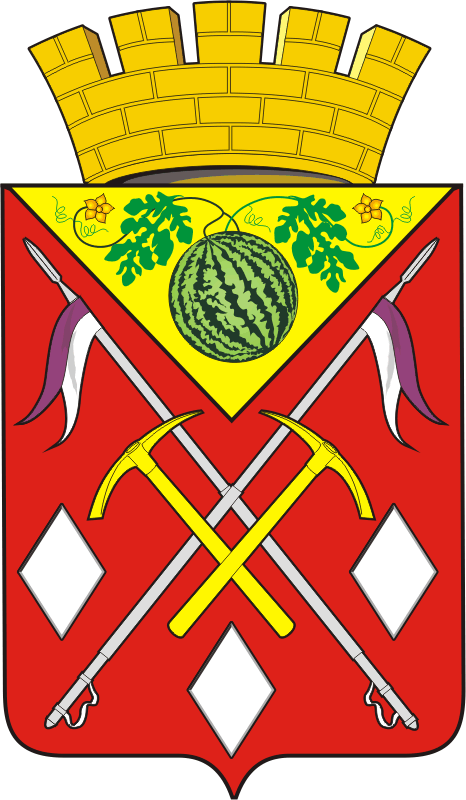 АДМИНИСТРАЦИЯМУНИЦИПАЛЬНОГО ОБРАЗОВАНИЯСОЛЬ-ИЛЕЦКИЙ ГОРОДСКОЙ ОКРУГОРЕНБУРГСКОЙ ОБЛАСТИПОСТАНОВЛЕНИЕ18.02.2019  № 374-п  Приложение № 1к постановлению администрации	                   Соль-Илецкого городского округаот 18.02.2019 № 374-пФ.И.О.ДолжностьНемич Валентин Михайловичпредседатель межведомственной комиссии, заместитель главы администрации муниципального образования Соль-Илецкий городской округ – руководитель аппарата; Вдовкин Вячеслав Петровичзаместитель председателя межведомственной комиссии, первый заместитель главы администрации городского округа- заместитель главы администрации городского округа по строительству, транспорту, благоустройству и ЖКХ;Шарипов Руслан Руфатовичсекретарь межведомственной комиссии, главный специалист отдела по делам ГО, ПБ и ЧС администрации муниципального образования Соль-Илецкий городской округЧлены комиссии:Члены комиссии:Алиев Зинулла Калиевичглавный специалист Троицкого территориального отдела;Баженова РаисаНиколаевнаглавный специалист Линёвского территориального отдела;Беляков ИгорьИвановичначальник Соль-Илецкого ДУ ГУП «Оренбургремдорстрой» (по согласованию);Жумагалиева Санди Айткалиевнаведущий специалист - эксперт ЦТО Управления Роспотребнадзора по Оренбургской области  (по согласованию);Дубровин Владимир Ивановичдиректор Соль-Илецкого ММПП ЖКХ;Нельга ИгорьИвановичначальник ОМВД России по Соль-Илецкому городскому округу, подполковник полиции (по согласованию);Гвоздев Сергей Степановичначальник Соль-Илецкого РУЭС ГУП «Оренбургкоммунэлектросеть» (по согласованию);Дружченко Алексей ВладимировичДиректор МКУ «Управление городского хозяйства г. Соль-Илецка»;Голота НадеждаЯковлевнаглавный врач ГБУЗ «Городская больница» г.Соль-Илецк (по согласованию);Юртаев Александр Николаевичначальник ПСЧ-6 г. Соль-Илецка  (по согласованию); Шайхутдинов ИльдарФанельевичначальник отдела по управлению муниципальным имуществом администрации муниципального образования Соль-Илецкий городской округЕйк АлександрВладимировичначальник Соль-Илецкого РЭС ПО ЦЭС филиала ОАО «МРСК Волги» -  «Оренбургэнерго» (по согласованию); Жданов АлександрСергеевичглавный специалист Саратовского территориального отдела;Лобкарев АндрейВикторовичглавный специалист Боевогорского территориального отдела;Метаев ЖамалайлаЗайндиевичпредседатель Соль-Илецкого РАЙПО (по согласованию); Вахнин Владимир Юрьевичначальник управления сельского хозяйства администрации муниципального образования Соль-Илецкий городской округ; Моргунов АндрейБорисовичдиректор филиала ОАО «Газпром газораспределение Оренбург» в г. Соль-Илецке (по согласованию);Огнёва Наиля Марксовнаглавный специалист Григорьевского территориального отдела;Полосухин Сергей Владимировичначальник отдела по делам ГО, ПБ и ЧС администрации муниципального образования Соль-Илецкий городской округ;Тулаев ОлегВладимировичначальник МКУ «ЕДДС »;Макаров ИгорьВалентиновичглавный специалист Покровского территориального отдела;Слепченко Юлия Валентиновназаместитель главы администрации муниципального образования Соль-Илецкий городской округ по экономике, бюджетным отношениям и инвестиционной политике;Симоненко Виктор Степановичглавный специалист Новоилецкого территориального отдела;Султангереев УмирханМырзабаевичдиректор АО «НК «КТЖ» «Илецкий железнодорожный участок» (по согласованию); Тоняев ВладимирПетровичначальник ЛТЦ г. Соль-Илецка Оренбургского филиала ОАО «Ростелеком» (по согласованию);Гладков Владимир Александровичдиректор МУП «РЖКХ»;  Приложение № 2к постановлению администрации	                   Соль-Илецкого городского округаот 18.02.2019 № 374-п№ппНаименование мероприятийСроки исполненияОтветственные за исполнение12341.Взять на учёт все объекты государственного и личного имущества, попадающие в зону подтопления, принять меры по предохранению их от затопления (подтопления)до12.03.19 Директор МКУ «Управление городского хозяйства г. Соль-Илецка» (Дружченко А.В.);Главные специалисты территориальных отделов; Руководители предприятий, организаций и учреждений (по согласованию)2.Обеспечить своевременную очистку сточных труб, мостов, дорог, водоотводных канав, расчистку улиц, кюветов, русел рекдо 12.03.19 Начальник Соль-Илецкое ДУ ГУП «Оренбургремдорстрой» (Беляков И.И.) (по согласованию);Директор МКУ «Управление городского хозяйства г. Соль-Илецка» (Дружченко А.В.);Главные специалисты территориальных отделов; Руководители предприятий, организаций и учреждений (по согласованию);Жители Соль-Илецкого городского округа (по согласованию)3.Произвести очистку от снега и льда крыш административных зданий, школ, детских садов, домов культуры, жилья, с целью предотвращения обрушения крыш, исключения несчастных случаев, соблюдая при этом все меры техники безопасностидо 12.03.19 Директор МКУ «Управление городского хозяйства г. Соль-Илецка» (Дружченко А.В.);Главные специалисты территориальных отделов; Руководители предприятий ведомственного, государственного и муниципального жилого фонда (по согласованию); Жители Соль-Илецкого городского округа (по согласованию)4.Владельцам объектов, на основании правил эксплуатации, усилить контроль за содержанием зданий и сооружений, вести постоянные наблюдения. Особое внимание уделить зданиям, которые находятся в ветхом состояниидо 12.03.19 Управление образования(Рейсбих А.Ю.);ГБУЗ «Городская больница» г.Соль-Илецк (Голота Н.Я.) (по согласованию); Отдел культуры (Чекменева О.В.); Собственники объектов (по согласованию)5.Определить срок закрытия переправы на реке Илек у с. Покровка, провести все организационные и технические мероприятия до этого периода. Довести сроки закрытия переправы до населения и заинтересованных лиц, учрежденийпо согласованиюНачальник Соль-Илецкое ДУ ГУП «Оренбургремдорстрой» (Беляков И.И.) (по согласованию);Главный специалист Покровского территориального отдела (Макаров И.В.);Главный специалист Троицкого территориального отдела (Алиев З.К.);Начальник МКУ «ЕДДС» (Тулаев О.В.)6.Главным специалистам Покровского и Троицкого территориальных отделов совместно с хозяйствующими  субъектами на своих территориях на период снятия переправы на р. Илек создать необходимые запасы топлива, ГСМ, продуктов питания, продуктов первой необходимости, кормов, инвентаря для обеспечения жизнедеятельности и других материалов на время паводка. Обеспечить полную готовность спасательных, противопожарных, транспортных средств, создать необходимые аварийные запасы строительных материалов до 12.03.19 Главный специалист Покровского территориального отдела (Макаров И.В.);Главный специалист Троицкого территориального отдела (Алиев З.К.);Председатель Соль-Илецкого РАЙПО  (Метаев Ж.З.) (по согласованию)7.Соль-Илецкому ДУ ГУП «Оренбургремдорстрой» после снятия понтонного моста на р. Илек у с. Покровка привести в полную готовность переправу, катера, моторные и вёсельные лодки, выделить рабочих для их бесперебойной работы с соблюдением всех мер безопасностив период прохождения паводка 2019 Начальник Соль-Илецкое ДУ ГУП «Оренбургремдорстрой» (Беляков И.И.) (по согласованию)8.Организовать работу на водной переправе на р. Илек у с. Покровка. Порядок переправы согласовать с главными специалистами Покровского и Троицкого территориальных отделов, довести до сведения жителей территорийв период прохождения паводка 2019Начальник Соль-Илецкого ДУ ГУП «Оренбургремдорстрой» (Беляков И.И.) (по согласованию);Главный специалист Покровского территориального отдела (Макаров И.В.);Главный специалист Троицкого территориального отдела (Алиев З.К.)9.Организовать подвоз населения до переправы и от переправы, до г. Соль-Илецка и с.Троицк, с.Ивановкав период прохождения паводка 2019Главный специалист Покровского территориального отдела (Макаров И.В.); Главный специалист Троицкого территориального отдела (Алиев З.К.);10.Организовать круглосуточные посты полиции и назначить ответственных лиц на переправе у с. Покровка для осуществления строгого контроля за соблюдением порядка использования плавающих средствв период прохождения паводка 2019ОМВД России по Соль-Илецкому району (Нельга И.И.) (по согласованию); ДУ ГУП «Оренбугремдорстрой» (Беляков И.И.) (по согласованию);Главный специалист Покровского территориального отдела (Макаров И.В.)11.Произвести работы по защите от попадания паводковых вод в водозаборные скважины, водопроводные, канализационные, газовые сети. Обеспечить сохранность от разрушения: инженерные сети, телефонно-телеграфные линий связи, линий ВЛ-10, 04до 21.03.19 Директор МКУ «Управление городского хозяйства г. Соль-Илецка» (Дружченко А.В.);Главные специалисты территориальных отделов;Предприятия  ЖКХ городского округа;Филиал ОАО «Газпром газораспределение Оренбург» в г.Соль-Илецке (Моргунов А.Б) (по согласованию);ЛТЦ г. Соль-Илецка (Тоняев В.П.) (по согласованию); Соль-Илецкий  РЭС (Ейк А.В.) (по согласованию)12.Управлению образования, руководителям образовательных учреждений, дошкольных образовательных учреждений провести беседы с детьми о правилах поведения и мерах безопасности во время паводкадо 21.03.19 Управление образования (Рейсбих А.Ю.);Образовательные учреждения;Дошкольные образовательные учреждения13.Обеспечить бесперебойную телефонную связь, электро-газо-снабжение населения района и всех предприятий независимо от форм собственностив период прохождения паводка 2019ЛТЦ г. Соль-Илецка (Тоняев В.П.) (по согласованию);Соль-Илецкий  РЭС (Ейк А.В.) (по согласованию);РУЭС ГУП «Оренбургкоммунэлектросеть» (Гвоздев С.С.) (по согласованию);Филиал ОАО «Газпром газораспределение Оренбург» в г. Соль-Илецке (Моргунов А.Б.) (по согласованию)14.Провести осмотр, обследование временных, несанкционированных плотин, подготовить (принять все меры) для безаварийного пропуска талых вод.Владельцам и пользователям гидротехнических сооружений и прудов установить повседневный контроль за уровнем воды и провести все противопаводковые мероприятия для безаварийного пропуска талых воддо 21.03.19 Соль-Илецкое ДУ ГУП «Оренбургремдорстрой» (Беляков И.И.) (по согласованию);Комитет по управлению муниципальным имуществом и земельными ресурсами (Шайхутдинов И.Ф.);руководители СПК, АО (по согласованию);территориальные отделы15.Провести необходимые мероприятия по организации медицинской помощи в период весеннего паводка, уделив особое внимание дальним населённым пунктам и подтопляемым территориямв период прохождения паводка 2019ГБУЗ «Городская больница» г.Соль-Илецк  (Голота Н.Я.) (по согласованию)16.До снятия понтонного моста провести госпитализацию плановых больных. После снятия моста организовать доставку к переправе и от переправы больных, нуждающихся в экстренной медицинской помощипо согласованиюГБУЗ «Городская больница» г.Соль-Илецк (Голота Н.Я.)(по согласованию);Главный специалист Покровского территориального отдела (Макаров И.В.); Главный специалист Троицкого территориального отдела (Алиев З.К.)17.Произвести заготовку инертных материалов, мешкотары, строительных материалов, инструмента, подготовить необходимую технику. Организовать бригады с целью круглосуточного дежурства и организации работ по обеспечению пропуска весенних вод и ликвидации ЧС в случае их возникновениядо 21.03.19Соль-Илецкое ДУ ГУП «Оренбургремдорстрой» (Беляков И.И.) (по согласованию);ММПП ЖКХ  (Дубровин В.И.); МУП «РЖКХ» (Гладков В.А.); МУПы сельских территорий;Главные специалисты территориальных отделов18.На время паводка установить круглосуточную связь  главных специалистов территориальных отделов, предприятий задействованных в паводковых мероприятиях и межведомственной  комиссии с диспетчерами  ЕДДСпо ситуацииНачальник МКУ «ЕДДС» (Тулаев О.В.);Руководители предприятий;Главные специалисты территориальных отделов19.Руководству АО «НК «КТЖ» «Илецкий железнодорожный участок» принять меры по пропуску талых вод через инженерные сооружения ж/д путей на территории Соль-Илецкого городского округадо 21.03.19 Директор АО «НК «КТЖ» «Илецкий железнодорожный участок» (Султангереев У.М.) (по согласованию)20.Провести ревизию и взять на учет плавсредства, имеющиеся в организациях независимо от форм собственностидо 21.03.19ПСЧ-6 (Юртаев А.Н.) (по согласованию);Отдел по делам ГО, ПБ и ЧС (Полосухин С.В.); Главные специалисты территориальных отделов21.Обеспечить лабораторный производственный контроль и регулярный мониторинг качества питьевой воды подаваемой населению. Принимать все меры оперативного регулирования при ухудшении санитарно-эпидемиологической ситуации. в период паводка(март-апрель 2019)ЦТО Управления Роспотребнадзора по Оренбургской области (Жумагалиева С.А.) (по согласованию);Собственники систем водоснабжения22.Подготовить и распространить среди населения памятки о поведении и мерах безопасности в период прохождения паводкадо 21.03.19Отдел по делам ГО, ПБ и ЧС  (Полосухин С.В.); Главные специалисты территориальных отделов23.Отделу по делам ГО, ПБ и ЧС вести учет изменений уровня воды на водных объектах Соль-Илецкого городского округа и контролировать другие гидрометеорологические сведения. При необходимости представлять их органам власти и другим заинтересованным организациям.в период прохождения паводка 2019Отдел по делам ГО, ПБ и ЧС (Полосухин С.В.);МКУ «ЕДДС» (Тулаев О.В.)24.Директору МКУ «Управление городского хозяйства г. Соль-Илецк», главным специалистам территориальных отделов, объектовым комиссиям по пропуску весеннего паводка 2019 года представить до 16.03.2019 г. в  межведомственную комиссию сведения о проделанной работе по подготовке к пропуску весеннего паводкадо 16.03.19Директор МКУ «Управление городского хозяйства г. Соль-Илецка» (Дружченко А.В.);Главные специалисты территориальных отделов; Руководители предприятий, организаций и учреждений